5th Class – Suggested WorkHi everyone,We hope you are all keeping safe during this time. We’ve heard some great stories about how you have been getting on working at home. If you can, try to email us with photos of you and your work. We’d love to see how you’re doing. Below we have included additional work for you to complete next week. Try your best and see what you can get done!We can’t wait to see you soon!Ms. Cleary & Ms. MunroeMaths Mental Maths continue with one per day as usualTables Champion continue with one per day as usualPlanet Maths Chapter 21 Directed Numbers pgs. 135 - 137 in maths copyEnglish D.E.A.R: 10 – 15 minutes of reading everyday. Handwriting  - continue on with your handwriting bookSpelling Workbook – continue with the “Easter Words” Unit My Read at Home – one page per day. Write full answers in homework copy.Finish the story and email it to 5thclassmscleary@gmail.com or msmunroesclass@gmail.com  Story starter!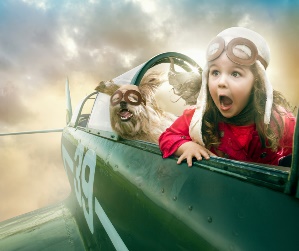 Flying is supposed to be fun, right?Poppy often dreamed about what her first flight would be like. She’d imagined it was like being a bird; free and weightlessly drifting through the clouds.The first part of the journey had been exactly as she’d hoped it would be. Jasper agreed, signalling his enjoyment by barking enthusiastically from the co-pilot’s seat.Things were about to take a drastic turn for the worse…ArtSelect one or more of the following pieces of art. Send us a photo of your creation. 5thclassmscleary@gmail.com or msmunroesclass@gmail.com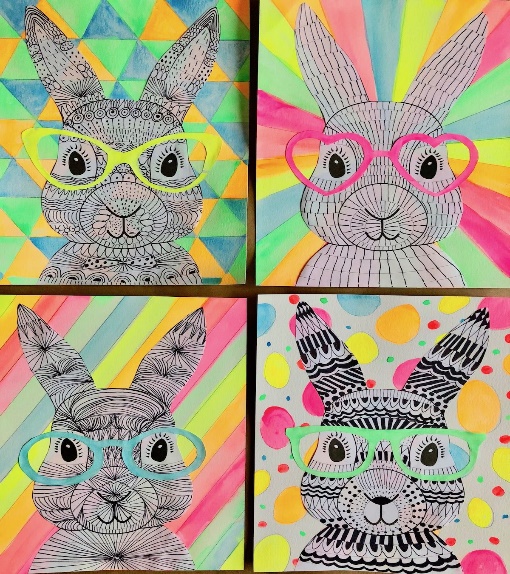 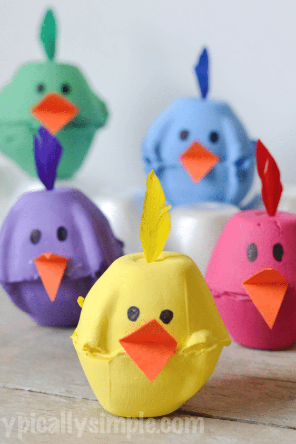 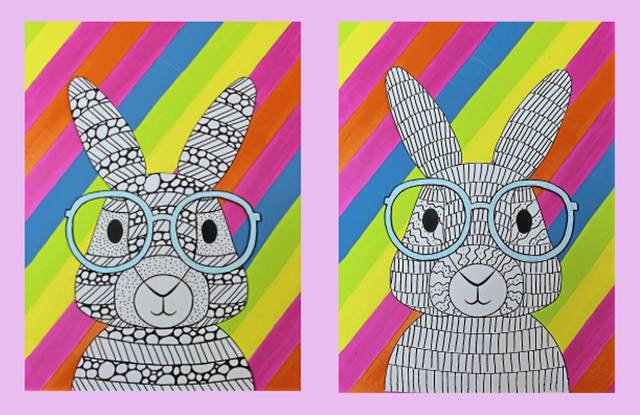 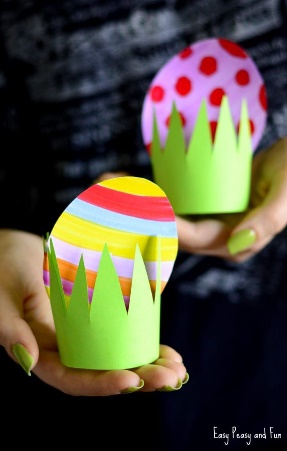 MusicRevise the songs: Grace and The Fields of Athenry (or learn a song of your choice) Send us in a clip of you playing a musical instrument if you’d like!Access our Irish songs through Folens online. GaeilgeUsing the images belowComplete the exercise below on the (future tense) Aimsir Fhaistineach – an dara réimniú (two syllables)Oscail: to open Inis: to tell Revise each of the verbs on the pink page: these are all regular verbsYou can access Abair Liom and all of the songs and poems online. There is a link and instructions on the class page. 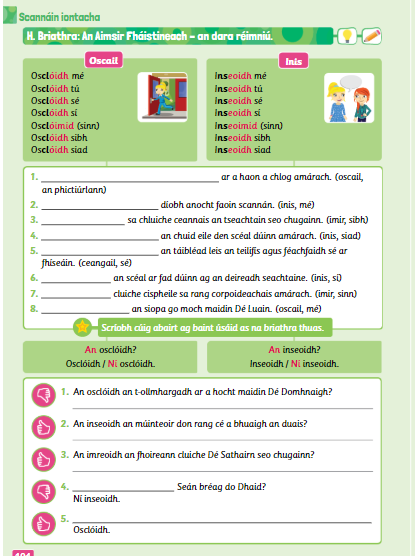 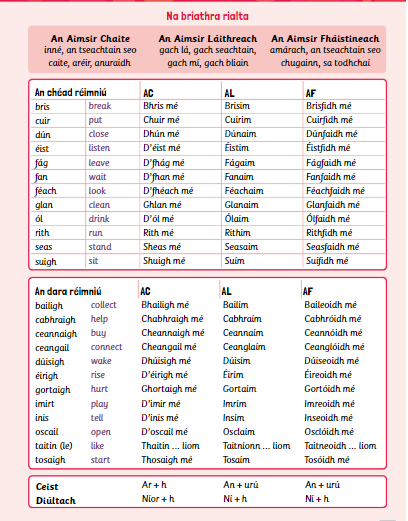 P.E At least 20 mins of activity outside (if possible especially when the weather is lovely.) Dancing, hurling, football, skipping, burpees, basketball, running etc. When not create an obstacle course (I’d love to see how creative you could be) Spell your name using the alphabet list on our class page GeographyChapter 13: The Earth at work Read this chapter and answer the questions (1-10) in your homework copy. You can use the images of the book below or you can access the online book by following these instructions:Go to www.edcolearning.ieEnter the following details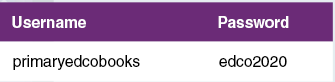 Click on the book “Window on the world” Geography 5th class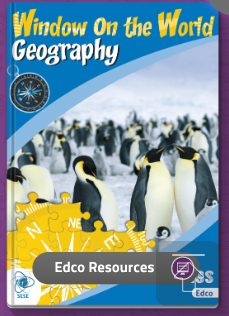 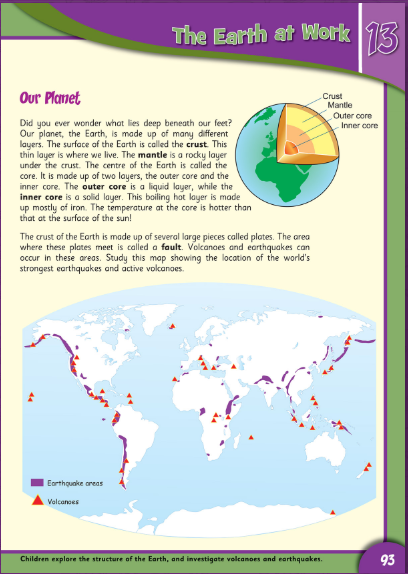 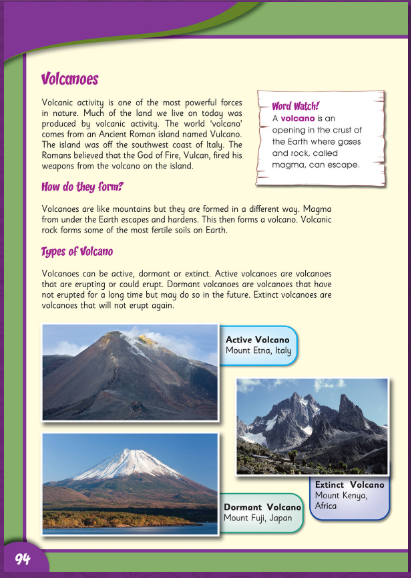 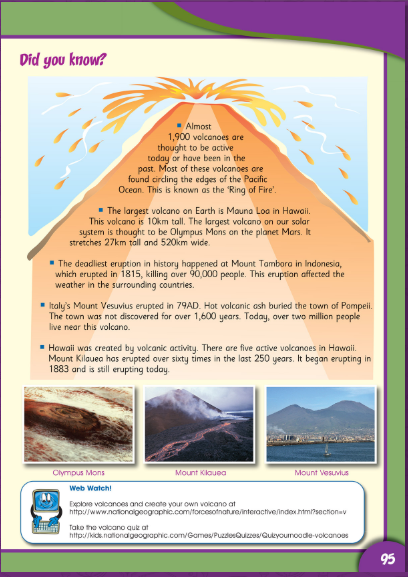 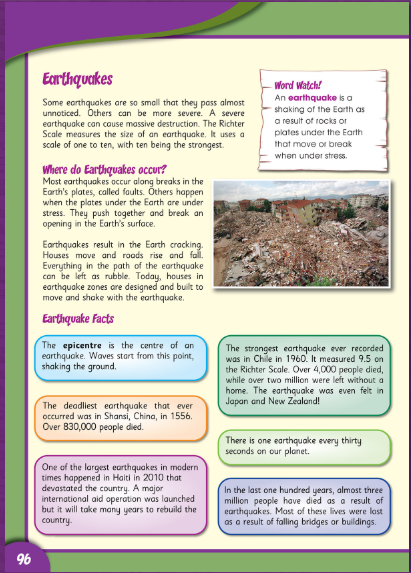 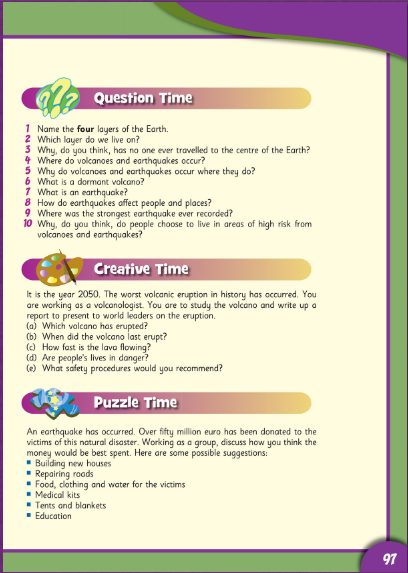 ReligionRead the reading comprehension about Easter and answer the questions in your copy. 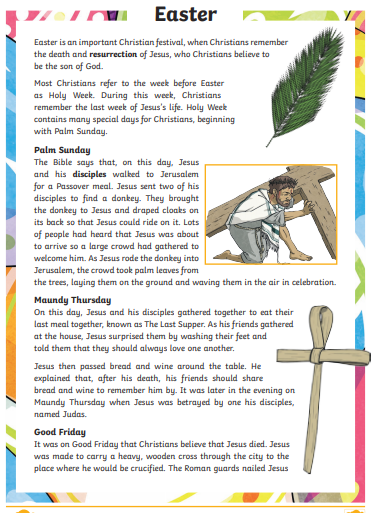 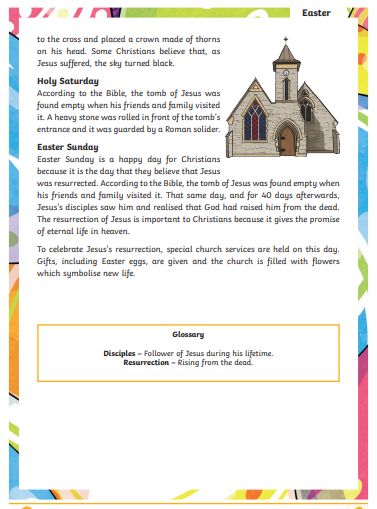 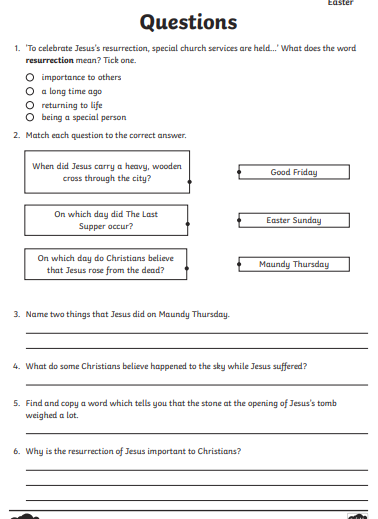 